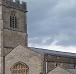 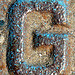 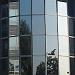 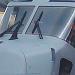 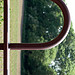 PLM Interest GroupPLMIG INDIVIDUAL MEMBERSHIP APPLICATION FORMPlease choose the currency you would like to pay in by marking one of the Selected Option boxes below with an ‘X’:VAT will apply according to the prevailing regulations.When you have completed the address details and selected one of the application options, please return this form by email to membership@plmig.com, and we will email you an invoice in your chosen currency.    Payment can be made by bank transfer, cheque, or credit card by arrangement.  Membership commences from receipt of payment and continues to 31 December 2024, and includes all of the material generated during the membership period.[08.01.21]Application DetailsApplication DetailsApplication DetailsApplication DetailsApplication DetailsApplication DetailsNameNameCompany / OrganisationCompany / OrganisationJob TitleJob TitleTelephoneTelephoneEmailEmailAddressAddressAddressInvoice Address (if different)Invoice Address (if different)StreetNameStreetStreetStreetStreetStreetStreetTown/CityTown/CityCountryCountryDate of ApplicationDate of ApplicationCategorySummary of BenefitsPreferred CurrencyCostSelected OptionIndividualMembership2023-24Access to PLMIG material and services as advised on the PLMIG web site, including: PLM Financial Framework Toolsets; Class A PLM programme; new and updated toolsets as released during 2024; plus Associateship of the Professional PLM Initiative; and ongoing Q&A about the material as used.Euros€2300IndividualMembership2023-24Access to PLMIG material and services as advised on the PLMIG web site, including: PLM Financial Framework Toolsets; Class A PLM programme; new and updated toolsets as released during 2024; plus Associateship of the Professional PLM Initiative; and ongoing Q&A about the material as used.UK Pounds£2000IndividualMembership2023-24Access to PLMIG material and services as advised on the PLMIG web site, including: PLM Financial Framework Toolsets; Class A PLM programme; new and updated toolsets as released during 2024; plus Associateship of the Professional PLM Initiative; and ongoing Q&A about the material as used.US Dollars$2500